Фотоотчето проведении русского народного праздника с детьми и родителями «Русское чаепитие»в рамках реализации долгосрочного проекта «Река-времени»Цель: приобщение детей и родителей к истокам русского народного творчества.Задачи: способствовать развитию творческих способностей детей; способствовать развитию познавательной активности и любознательности; оказать помощь родителям в возрождении и творческом развитии опыта воспитания и привлечь их к сотрудничеству в создании в детском саду уютной домашней обстановки и богатой предметно-развивающей среды; пробудить любовь к народной культуре.Что такое «Чаепитие»? вопрос-ответ с детьми и родителями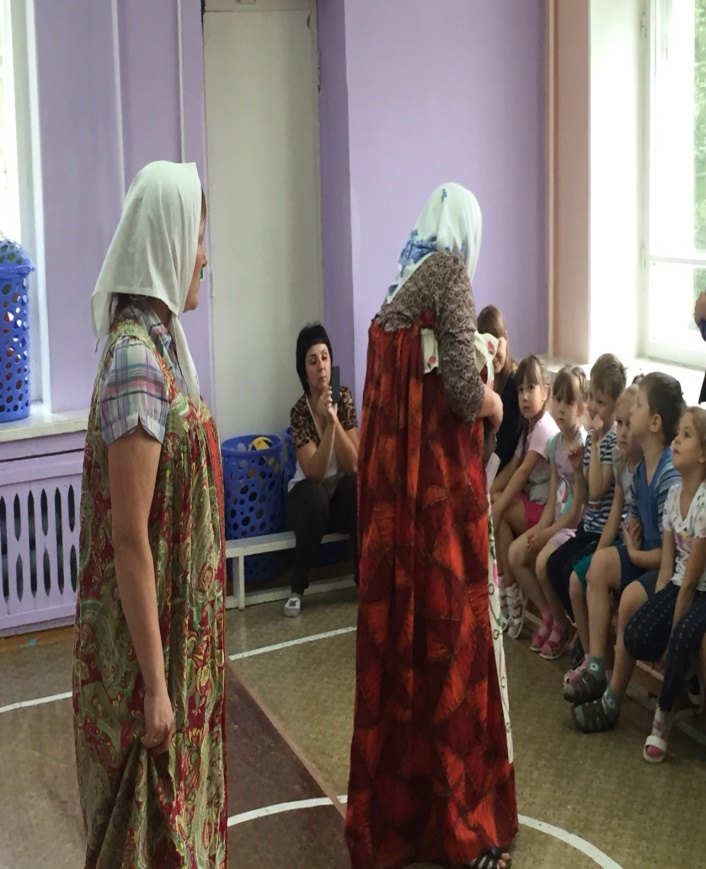 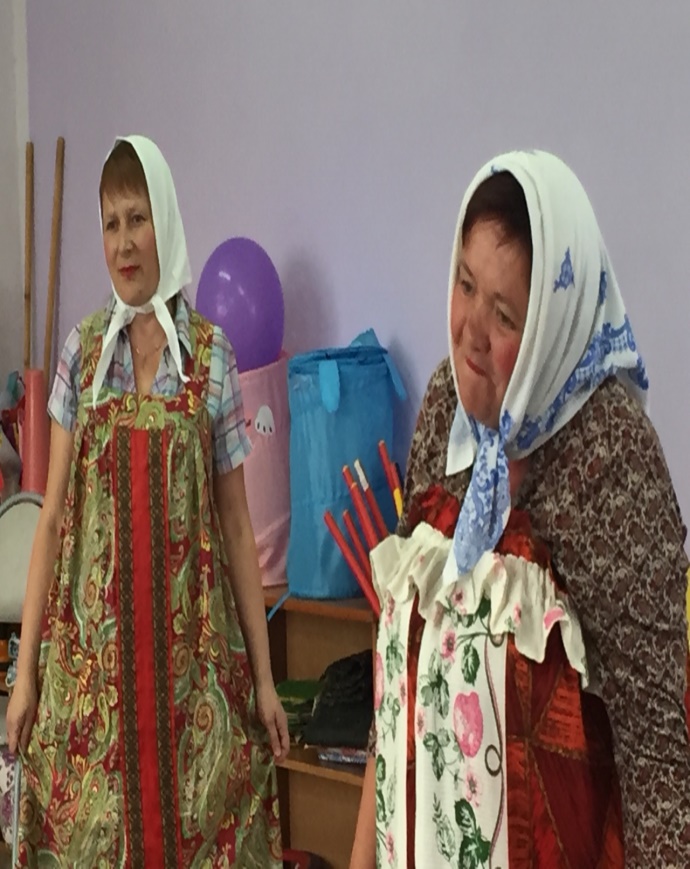 Игра –аттракцион “Веселая уборка”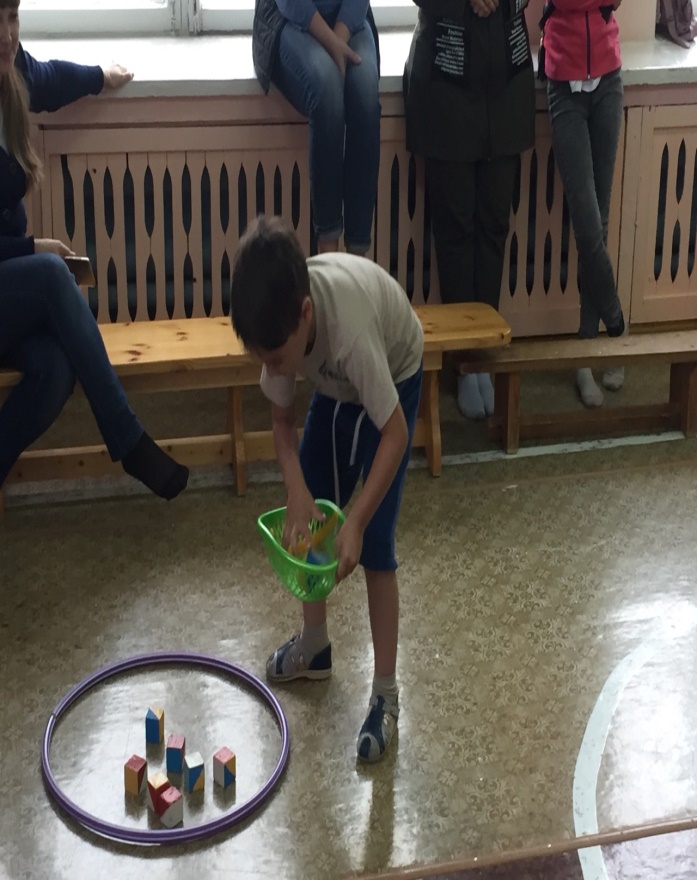 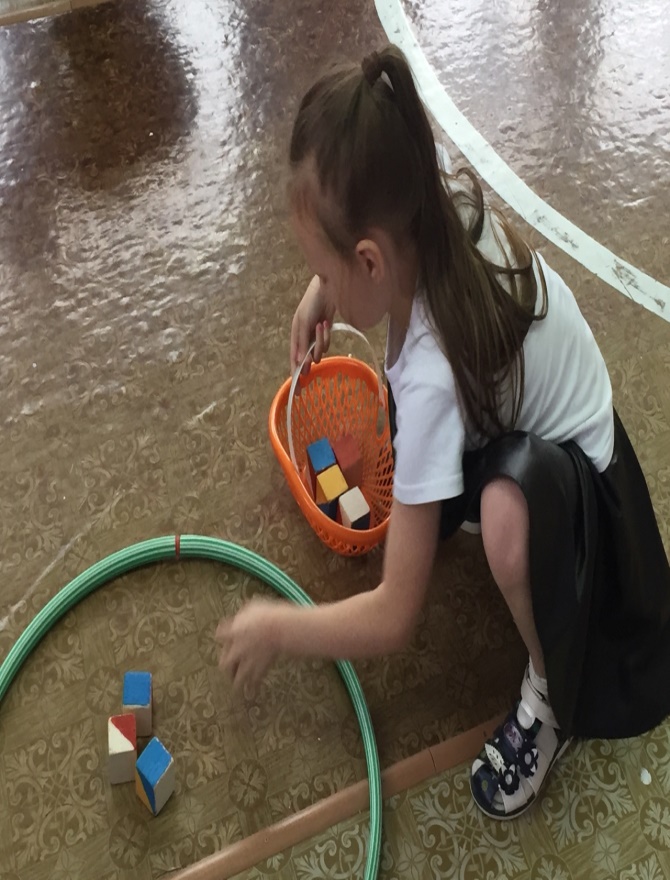 Исполнение частушек совместно с родителями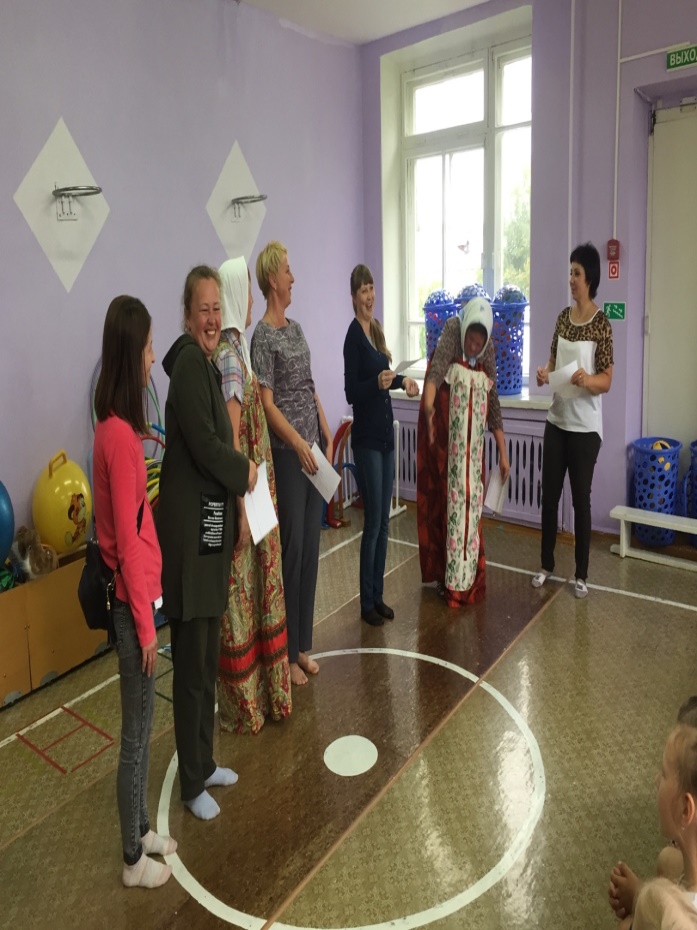 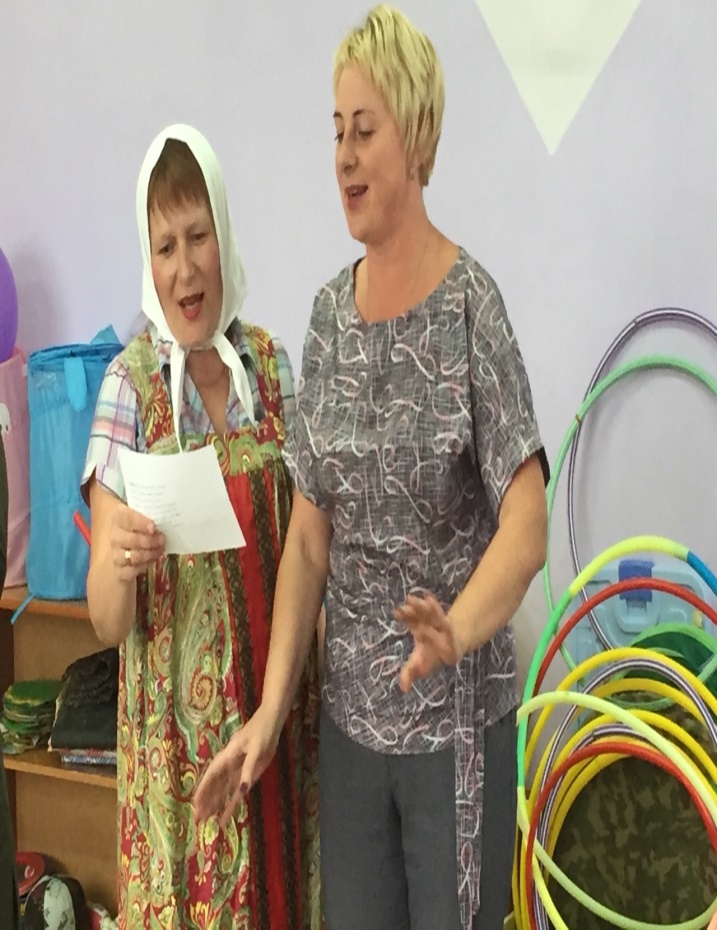 Игра-аттракцион с детьми и родителями “Баранка”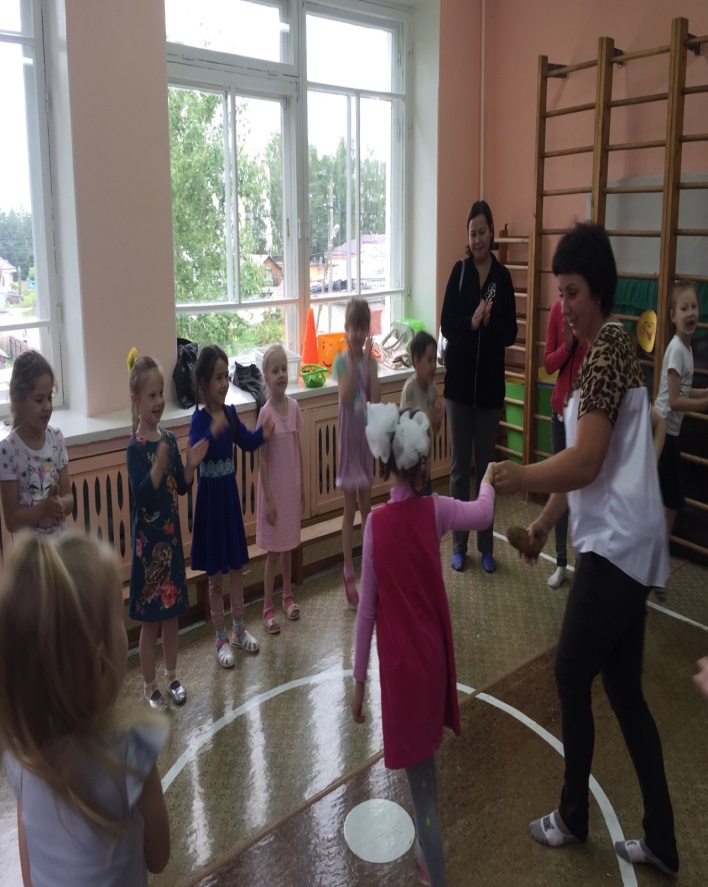 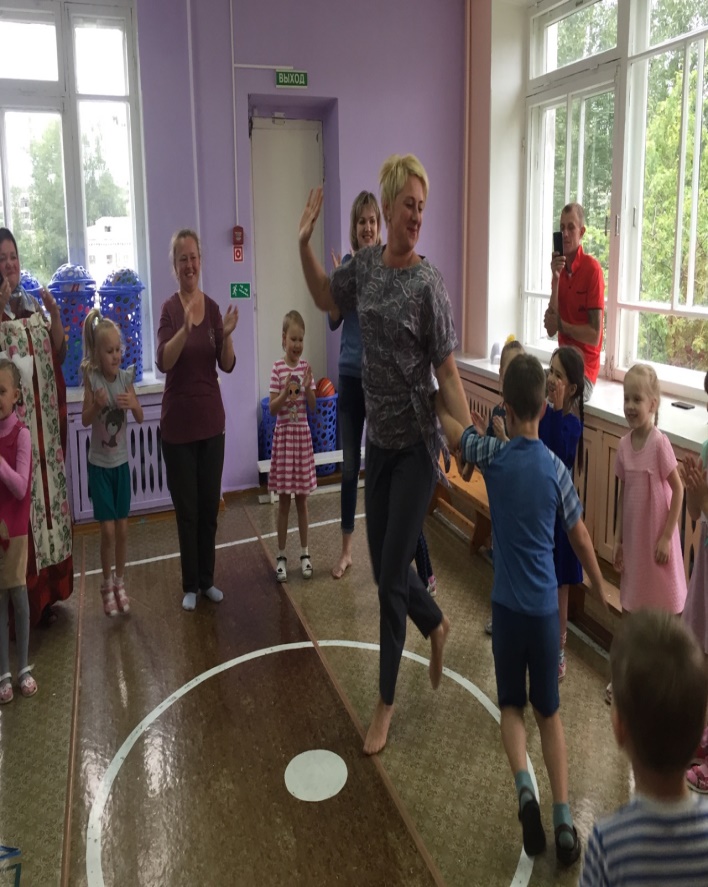 «Пятиминутка» - загадай и отгадай загадку. 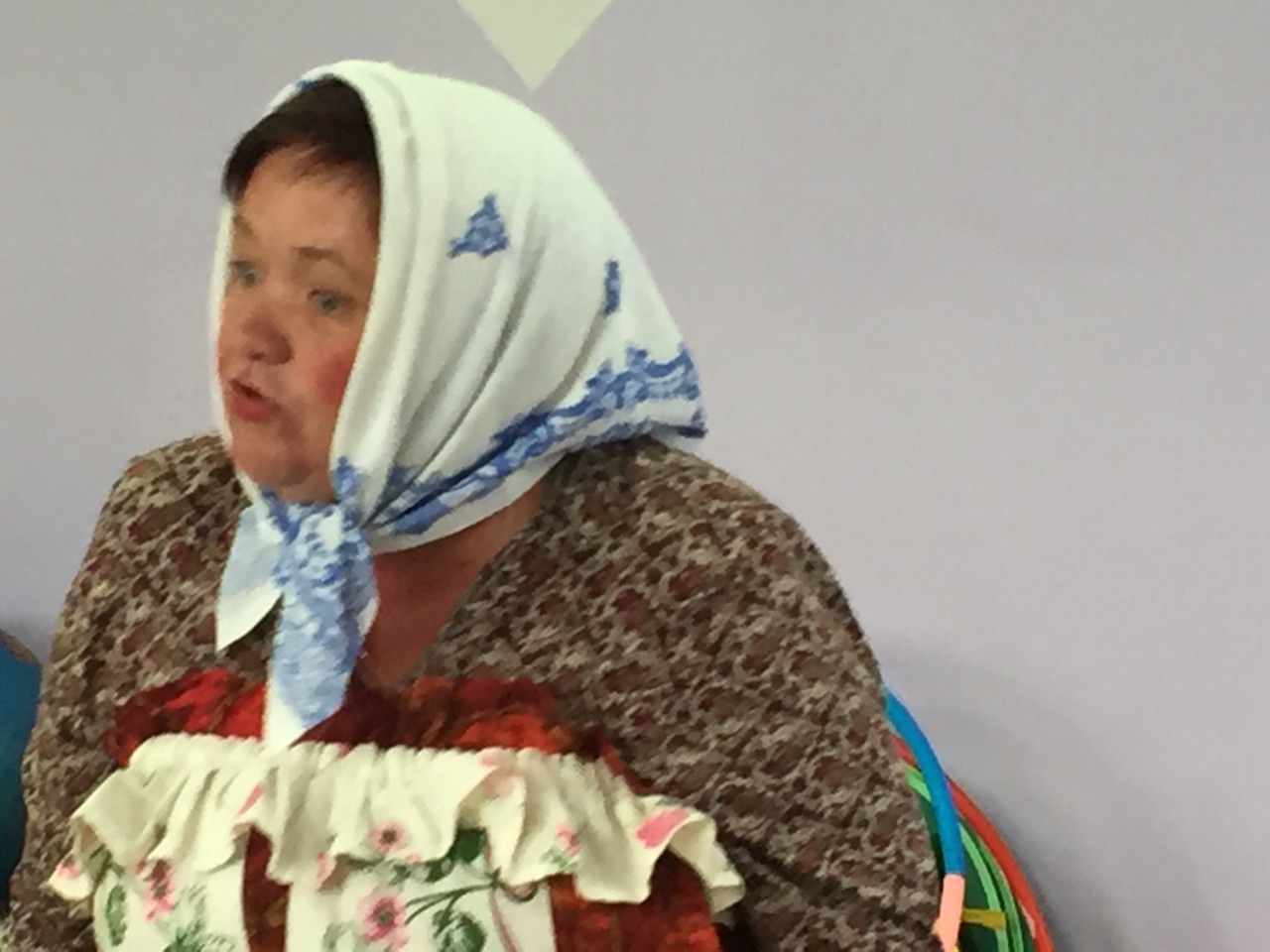 Игра-аттракцион  “Попади в корзину”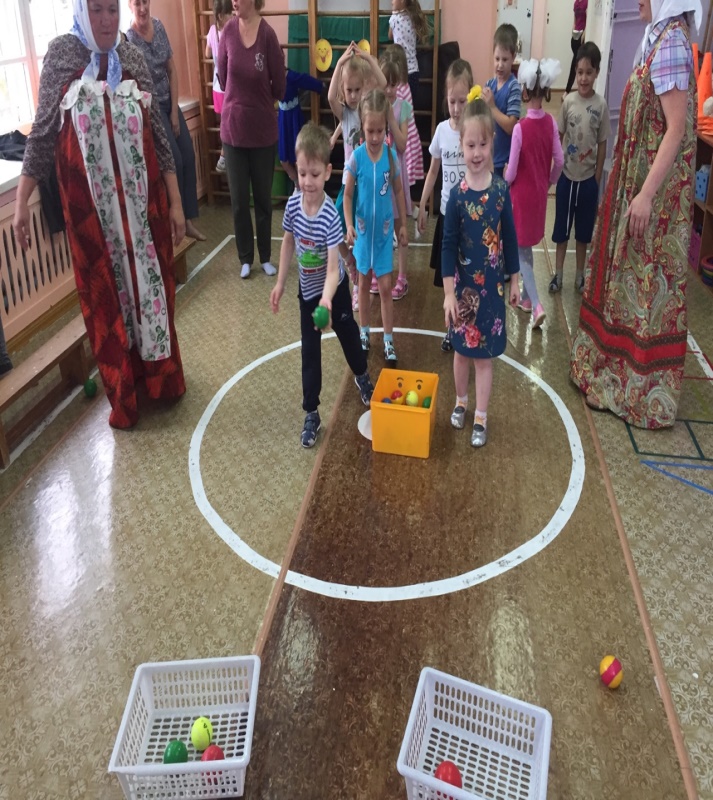 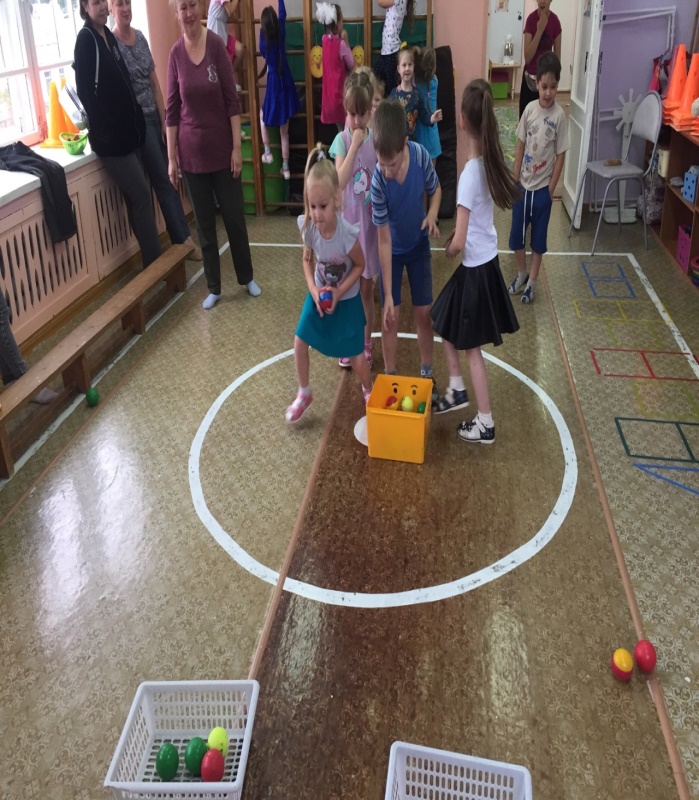 Посиделки у самовара или «Русское чаепитие» совместно с детьми и родителями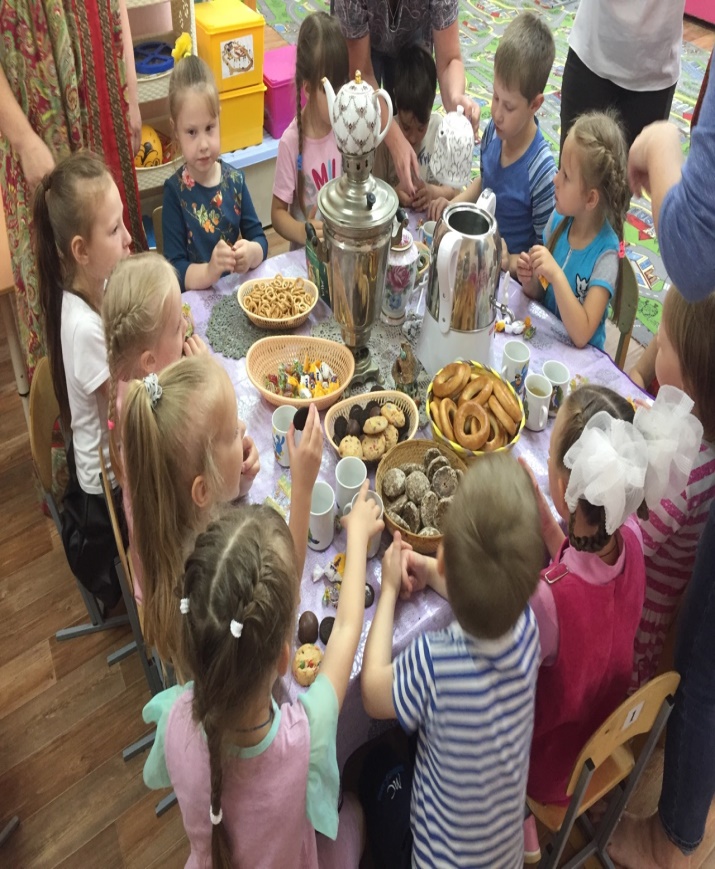 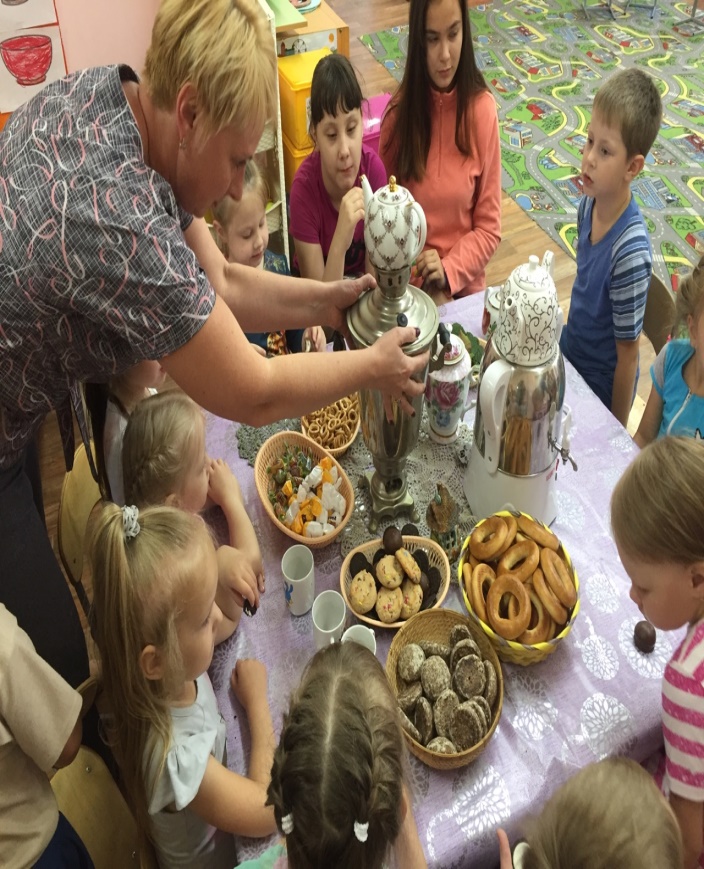 